Czwartek, 16 kwietnia 2020 r. Temat: Nasze marzeniaDzisiaj przeczytasz wiersz J. Kulmowej  pt. ,, Marzenia”. Odpowiesz na pytania dotyczące treści wiersza. Uzupełnisz zdania za pomocą wyrazów z wiersza. Napiszesz list do wybranej osoby, w którym opiszesz swoje marzenia. Będziesz doskonalić zapis, dodawanie i odejmowanie  liczb trzycyfrowych. Edukacja polonistyczna:1.Zastanów się, jak wyglądałby świat, gdyby ludzie nie mieli marzeń? Czy każdy człowiek ma marzenia?2.Przeczytaj wierz J. Kulmowej Marzenia i odpowiedz na pytania pod tekstem wiersza( podr. pol-społ. str. 35). Naucz się pięknie czytać wiersz.3.Wypełnij zadania w ćw. pol.-społ. str. 60-61. 4.Napisz list, opisując w nim swoje marzenia. Jak napisać list? O czym należy pamiętać, pisząc list?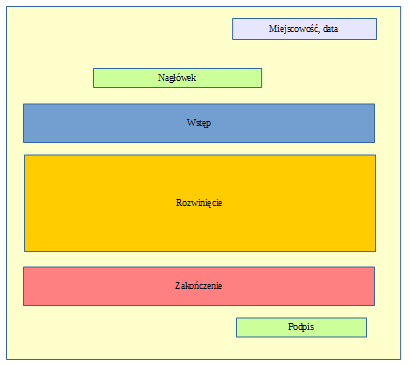 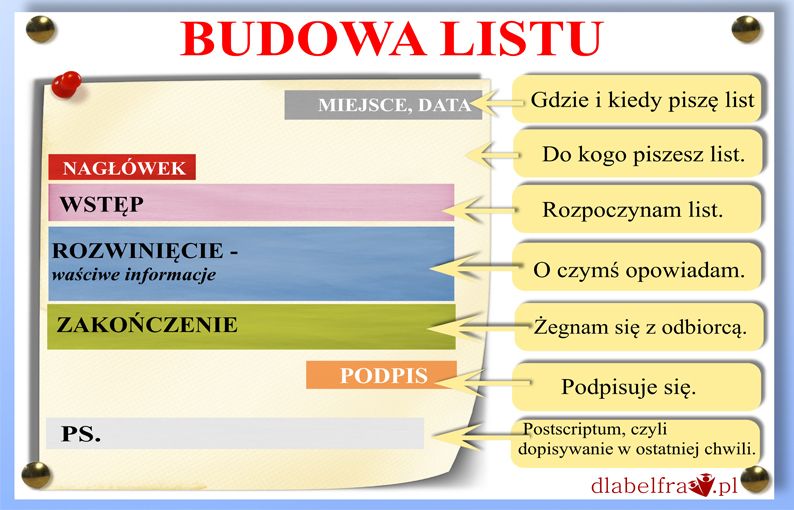 Pisząc list możesz korzystać z podanych wzorów.Edukacja matematyczna:1.Wykonaj zadania w podręczniku mat- przyr. str. 35, zad. 1,2,3,42.Uzupełnij zadania w ćw. mat- przyr. str. 35Edukacja informatyczna: 1.Narysuj w programie Paint portrety członków swojej rodziny.Posłuchaj piosenki Majki Jeżowskie pt. ,,Marzenia się spełniają”:https://youtu.be/38EZne3P4ak               Religia:Drogie dzieci. 
Chrystus 
Zmartwychwstał!  

To jest powitanie na poranek wielkanocny, odpowiedź brzmi :Prawdziwie zmartwychwstał! 

Zamiast dzień dobry, cześć, hej i witaj na ten jeden dzień w roku witamy się słowami :  Chrystus Zmartwychwstał, rodzice odpowiadają ; Prawdziwie Zmartwychwstał! 

Dużo radości w te dni, uśmiechu i szczęścia dla Was i Waszych rodzin. 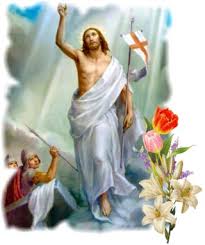 Święta Zmartwychwstania jest to święto życia, podziękujmy Bogu za dar naszego życia. Pomagajcie rodzicom, bądźcie grzeczni i radośni, bo Chrystus zmartwychwstał! 

Katechetka Dorota Karwath / e-mail służbowy - dkarwath@ssp72.pl  / Zadanie Pani Marzeny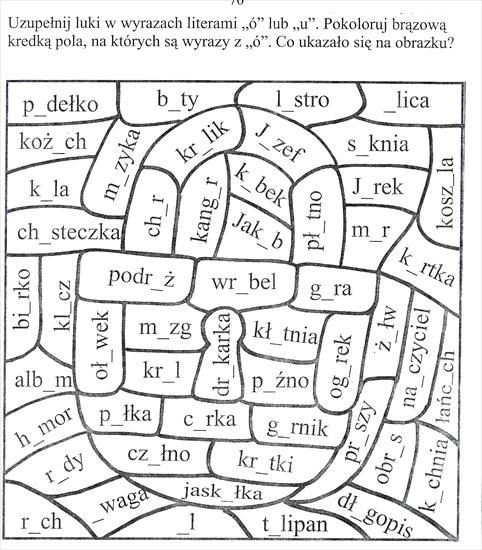 Pozdrawiam Was serdecznie, Bogumiła Szymczak